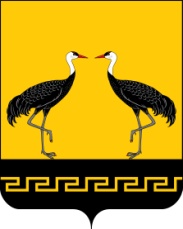 Республика Бурятия Мухоршибирский районСОВЕТ ДЕПУТАТОВМУНИЦИПАЛЬНОГО ОБРАЗОВАНИЯ СЕЛЬСКОЕ ПОСЕЛЕНИЕ«ХОНХОЛОЙСКОЕ»__________________________________________________________________РЕШЕНИЕ №61от  «28» декабря   2020 г.«О  местном  бюджете  муниципального образованиясельское   поселение «Хонхолойское» на 2021 год и плановый период 2022 и 2023 годов»Статья 1. Основные характеристики местного бюджета на 2021 годи плановый период 2022 и 2023 годов.1) Утвердить основные характеристики местного бюджета  на 2021 год: - общий объём доходов  в сумме 3000,503 тыс. рублей,  в том числе  безвозмездных поступлений в сумме 1722,203 тыс. рублей;- общий  объём расходов в сумме 3000,503 тыс. рублей;- дефицит (профицит) в сумме 0,000 тыс. рублей.2) Утвердить основные характеристики местного бюджета  на 2022 год: - общий объём доходов  в сумме 3017,161 тыс. рублей,  в том числе  безвозмездных поступлений в сумме 1725,761 тыс. рублей;- общий  объём расходов в сумме 3017,161тыс. рублей, в том числе условно утвержденные расходы в сумме 75,429 тыс. рублей;- дефицит (профицит) в сумме 0,000 тыс. рублей.3) Утвердить основные характеристики местного бюджета  на 2023 год: - общий объём доходов  в сумме 3034,325тыс. рублей,  в том числе  безвозмездных поступлений в сумме 1733,425тыс. рублей;- общий  объём расходов в сумме 3034,325тыс. рублей, в том числе условно утвержденные расходы в сумме 151,717 тыс. рублей;- дефицит (профицит) в сумме 0,000 тыс. рублей.Статья 2. Главные администраторы доходов и главные администраторы источников финансирования дефицита местного бюджетаУтвердить: Перечень главных администраторов   доходов местного   бюджета – органов местного самоуправления МО сельское  поселение «Хонхолойское» и закрепляемые за ними виды доходов согласно приложению 1 к настоящему Решению; Перечень главных администраторов доходов местного бюджета – органов государственной власти Российской Федерации, Республики Бурятия  согласно приложению 2 к настоящему Решению; Перечень главных администраторов источников финансирования дефицита местного бюджета согласно приложению 3 к настоящему Решению. Статья 3. Налоговые и неналоговые доходы местного бюджетаУтвердить налоговые и неналоговые доходы местного бюджета: на 2021 год  приложению 4 к настоящему Решению;на 2022 и 2023 годы  приложению 5 к настоящему Решению;Статья 4. Безвозмездные поступления поступающие в местный бюджетУтвердить объем безвозмездных поступлений:на 2021 год  приложению 6 к настоящему Решению;на 2022 и 2023 годы  приложению 7 к настоящему Решению;Статья 5. Бюджетные ассигнования местного бюджета на 2021 год и плановый период 2022 и 2023 годовУтвердить:1)Распределение бюджетных ассигнований по целевым статьям (муниципальным программам и непрограммным направлениям деятельности), видам расходов, ведомствам, а также по разделам, подразделам  классификации расходов бюджетовна 2021 год  приложению 8 к настоящему Решению;на 2022 и 2023 годы  приложению 9 к настоящему Решению;2) ведомственную структуру расходов местного бюджета:на 2021 год  приложению 10 к настоящему Решению;на 2022 и 2023 годы  приложению 11 к настоящему Решению;3) общий объем публичных нормативных обязательств:на 2021год в сумме 0,0 тыс. рублей, на 2022 год в сумме 0,0 тыс. рублей, на 2023 год в сумме 0,0 тыс. рублей.Статья 6. Источники финансирования дефицита местного бюджетаУтвердить источники финансирования дефицита местного бюджета:на 2021 год  приложению 12 к настоящему Решению;на 2022 и 2023 годы  приложению 13 к настоящему Решению;Статья 7. Муниципальный долгУстановить:1) верхний предел муниципального долга муниципального образования на 1 января 2022года в сумме 0,00тыс. рублей, на 1 января 2023 года в сумме 0,00 тыс. рублей, на 1 января 2024 года в сумме 0,00 тыс. рублей. 2)   предельный объем муниципального долга муниципального образования в течение 2021 года не должен превышать 0,00. рублей, в течение 2022 года не должен превышать 0,00. рублей, в течение 2023 года не должен превышать 0,00 тыс. рублей.3) верхний предел долга по муниципальным гарантиям на 1 января 2021 года в сумме 0,000 тыс. рублей, на 1 января 2022 года в сумме 0,000 тыс. рублей, на 1 января 2023 года в сумме 0,000 тыс. рублей.Статья 8. Межбюджетные трансфертыУтвердить:1)  Методику расчета иных межбюджетных трансфертов бюджету муниципального образования «Мухоршибирское»согласно приложению 14 к настоящему Решению.2) Распределение иных межбюджетных трансфертов на осуществление части полномочий по решению вопросов местного значения в соответствии с заключенными соглашениями бюджету Муниципального образования «Мухоршибирский район» из бюджета МО СП «Хонхолойское» на  2021год и плановый период 2022 и 2023 годов согласно приложению 15 к настоящему Решению.Статья 9. Заключительные положенияНастоящее решение вступает в силу с 1 января 2021 года. Глава муниципального образованиясельское поселение «Хонхолойское»                                 Д. Н. Киреев Председатель Совета Депутатов МО СП «Хонхолойское»                                                 Н.И. Мальцева                                                                             Приложение 1кРешения Совета депутатов муниципального образования сельское поселение «Хонхолойское»«О местном бюджете муниципального образования сельское поселение «Хонхолойское» на 2021 год и на плановый период 2022 и 2023 годов» от «28» декабря 2020 года №61Перечень главных администраторов   доходов местного   бюджета – органов местного самоуправления МО сельское поселение «Хонхолойское» и закрепляемые за ними виды доходовПриложение 2кРешению Совета депутатов муниципального образования сельское поселение «Хонхолойское»«О местном бюджете муниципального образования сельское поселение «Хонхолойское» на 2021 год и на плановый период 2022 и 2023 годов» от «28»  ноября  2020года №61Приложение 3к Решению Совета депутатов муниципального образования сельское поселение «Хонхолойское»«О местном бюджете муниципального образования сельское поселение «Хонхолойское» на 2021 год и на плановый период 2022  и 2023 годов» от «28»  декабря 2020 года №61Перечень главных администраторов источников  финансирования дефицита местного  бюджета  сельского поселения «Хонхолойское» Приложение 4к Решению Совета депутатов муниципального образования сельское поселение «Хонхолойское»«О местном бюджете муниципального образования сельское поселение «Хонхолойское» на 2021 год и на плановый период 2022 и 2023 годов» от «28»  декабря  2020 года №61Приложение 5к Решению Совета депутатов муниципального образования сельское поселение «Хонхолойское»«О местном бюджете муниципального образования сельское поселение «Хонхолойское» на 2021 год и на плановый период 2022 и 2023 годов» от «28»  декабря  2020 года № 61Приложение 6к Решению Совета депутатов муниципального образования сельское поселение «Хонхолойское»«О местном бюджете муниципального образования сельское поселение «Хонхолойское» на 2021 год и на плановый период 2022 и 2023 годов» от «28» декабря  2020 года № 61Приложение 7к Решению Совета депутатов муниципального образования сельское поселение «Хонхолойское»«О местном бюджете муниципального образования сельское поселение «Хонхолойское» на 2021 год и на плановый период 2022 и  2023 годов» от «28»  декабря  2020 года № 61Приложение 8к Решению Совета депутатов муниципального образования сельское поселение «Хонхолойское»«О местном бюджете муниципального образования сельское поселение «Хонхолойское» на 2021 год и на плановый период 2022 и 2023 годов» от «28»  декабря   2020 года № 61Распределение бюджетных ассигнований по целевым  статьям (муниципальным программам и непрограммным направлениям деятельности), видам расходов, ведомствам, а также по разделам, подразделам классификации расходов бюджетов на 2021 год         (тыс.руб.)Приложение 9кРешению Совета депутатов муниципального образования сельское поселение «Хонхолойское»«О местном бюджете муниципального образования сельское поселение «Хонхолойское» на 2021 год и на плановый период 2022 и 2023 годов» от «28»  декабря 2020 года № 61Распределение бюджетных ассигнований по целевым  статьям (муниципальным программам и непрограммным направлениям деятельности), видам расходов, ведомствам, а также по разделам, подразделам классификации расходов бюджетов на плановый период 2022 и 2023  годов(тыс.руб.)Приложение 10к Решению Совета депутатов муниципального образования сельское поселение «Хонхолойское»«О местном бюджете муниципального образования сельское поселение «Хонхолойское» на 2021 год и на плановый период 2022 и 2023 годов» от «28» декабря  2020 года № 61Ведомственная структура расходов местного бюджета на 2021 год(тыс.руб.)Приложение 11кРешению Совета депутатов муниципального образования сельское поселение «Хонхолойское»«О местном бюджете муниципального образования сельское поселение «Хонхолойское» на 2021год и на плановый период 2022 и 2023 годов» от «28»  декабря  2020 года № 61Ведомственная структура расходов местного бюджета на плановый период 2022 и 2023 годов(тыс. руб.)Приложение 12к Решению Совета депутатов муниципального образования сельское поселение «Хонхолойское»«О местном бюджете муниципального образования сельское поселение «Хонхолойское» на 2021 год и на плановый период 2022  и 2023 годов» от «28» декабря2020 года №61Приложение 13к Решению Совета депутатов муниципального образования сельское поселение «Хонхолойское»«О местном бюджете муниципального образования сельское поселение «Хонхолойское» на 2021год и на плановый период 2022  и 2023 годов» от «28» декабря 2020 года № 61Приложение 14к Решению Совета депутатов муниципального образования сельское поселение «Хонхолойское»«О местном бюджете муниципального образования сельское поселение «Хонхолойское» на 2021 год и на плановый период 2022  и 2023 годов» от «28» декабря 2020  года №61Методика расчета иных межбюджетных трансфертов бюджету муниципального образования «Хонхолойское»Расчет иных межбюджетных трансфертов бюджету    муниципального района на оплату осуществления полномочий  по контрольно - счетной палате (далее иные межбюджетные трансферты).Настоящая методика определяет условия распределения иных межбюджетных трансфертов  на оплату осуществления  по переданным полномочиям.Размер иных межбюджетных трансфертов рассчитывается  по следующей формуле:Сi = C /Q*F где:Сi –  объём иных межбюджетных трансфертов   бюджету муниципального районаС -   общий объём иных межбюджетных трансфертов   Q -   общая численность населения, удовлетворяющих условию предоставления иных межбюджетных  трансфертов  по состоянию на 1 января  текущего года.F- Численность населения  СП «Хонхолойское», удовлетворяющая на условию предоставления иных межбюджетных трансфертов по состоянию на 1 января текущего года.Расходование иных межбюджетных трансфертов органами местного самоуправления  осуществляется на цели, утвержденные  настоящим решением.Ответственность за целевое и эффективное  использование иных межбюджетных несут органы местного самоуправления сельского поселения.Приложение 15к Решению Совета депутатов муниципального образования сельское поселение «Хонхолойское»«О местном бюджете муниципального образования сельское поселение «Хонхолойское» на 2021 год и на плановый период 2022 и 2023 годов» от «28» декабря 2020 года № 61Распределение иных межбюджетных трансфертов на осуществление части полномочий по решению вопросов местного значения в соответствии с заключенными соглашениями бюджету Муниципального образования «Мухоршибирский район» из бюджета МО СП «Хонхолойское» на  2021 год и плановый период 2022 и 2023 годов                         (тыс. рублей)Код бюджетной классификации Российской ФедерацииКод бюджетной классификации Российской ФедерацииНаименованиеАДМИНИСТРАЦИИ МО СП «Хонхолойское»АДМИНИСТРАЦИИ МО СП «Хонхолойское»АДМИНИСТРАЦИИ МО СП «Хонхолойское»главного администратора доходовдоходов бюджета сельского (городского) поселения8601 11 05035 10 0000 120Доходы от сдачи в аренду имущества, находящегося в оперативном управлении органов управления сельских поселений и созданных ими учреждений (за исключением имущества муниципальных бюджетных и автономных учреждений)8601 11 05025 10 0000 120Доходы, получаемые в виде арендной платы, а также средства от продажи права на заключение договоров аренды за земли, находящиеся в собственности сельских поселений и созданных ими учреждений (за исключением земельных участков муниципальных бюджетных и автономных учреждений)8601 13 01995 10 0000 130Прочие доходы  от оказания платных услуг  (работ) получателями средств бюджетов сельских поселений и компенсации затрат государства бюджетов поселений8601 14 02053 10 0000 410  Доходы от реализации иного имущества, находящегося в собственности сельских поселений (за исключением имущества муниципальных бюджетных и автономных учреждений, а также имущества муниципальных унитарных предприятий, в том числе казенных), в части реализации основных средств по указанному имуществу8601 17 01050 10 0000 180Невыясненные поступления, зачисляемые в бюджеты сельских поселений8601 17 05050 10 0000 180Прочие неналоговые доходы бюджетов сельских поселений8601 17 14030 10 0000 150Средства самообложения граждан, зачисляемые в бюджеты сельских поселений8602 02 0100110 0000 150Дотация бюджетам поселений на выравнивание бюджетной обеспеченности8602 02 02088 10 0001 150Субсидии бюджетам поселений на обеспечение мероприятий по капитальному ремонту многоквартирных домов за счет средств, поступивших от государственной  корпорации Фонда содействия реформированию жилищно-коммунального хозяйства 8602 02 02088 10 0004 150Субсидии бюджетам поселений на обеспечение мероприятий по переселению граждан из аварийного жилищного фонда с учетом необходимости развития малоэтажного жилищного строительства за счет средств, поступивших от государственной  корпорации Фонда содействия реформированию жилищно-коммунального хозяйства8602 02 0208910 0001 150Субсидии бюджетам поселений на обеспечение мероприятий по капитальному ремонту многоквартирных домов за счет средств  бюджетов8602 02 0208910 0004 150 Субсидии бюджетам поселений на обеспечение  мероприятий по переселению граждан из аварийного жилищного фонда с учетом необходимости развития малоэтажного  жилищного строительства за счет средств бюджетов8602 02 03015 10 0000 150 Субвенции бюджетам поселений на осуществление  первичного воинского учета на территориях, где  отсутствуют  военных  комиссариаты8602 02 04012 10 0000 150Межбюджетные трансферты, передаваемые бюджетам поселений для  компенсации  дополнительных расходов, возникших  в результате решений,  принятых органами  власти  другого уровня8602 02 45160 10 0000 150Межбюджетные трансферты, передаваемые бюджетам сельских поселений для компенсации дополнительных расходов, возникших в результате решений, принятых органами власти другого уровня8602 0204014 10 0000 150Межбюджетные трансферты, передаваемые бюджетам сельских поселений из бюджетов муниципальных районов на осуществление части полномочий по решению вопросов местного значения в соответствии с заключенными соглашениями8602 02 04999 10 0000 150Прочие межбюджетные трансферты, передаваемые бюджетам сельских поселений8602 02 09054 10 0000 150Прочие безвозмездные поступления в бюджеты сельских поселений от бюджета муниципальных районов8602 03 05010 10 0000 150Предоставление  государственными (муниципальными) организациями грантов для получателей средств бюджетов сельских поселений8602 07 05030 10 0000 180Прочие безвозмездные поступления в бюджеты сельских поселений 8602 18 05030 10 0000 150Доходы бюджетов поселений от возврата иными организациями остатков субсидий прошлых лет8602 19 05000 10 0000 150Возврат остатков субсидий, субвенций и иных межбюджетных трансфертов, имеющих целевое назначение, прошлых лет из бюджетов поселенийПеречень главных администраторов доходов местного бюджета – органов государственной власти Российской Федерации, Республики Бурятия, органов местного самоуправления МО сельское поселение «Хонхолойское»Перечень главных администраторов доходов местного бюджета – органов государственной власти Российской Федерации, Республики Бурятия, органов местного самоуправления МО сельское поселение «Хонхолойское»Перечень главных администраторов доходов местного бюджета – органов государственной власти Российской Федерации, Республики Бурятия, органов местного самоуправления МО сельское поселение «Хонхолойское»Перечень главных администраторов доходов местного бюджета – органов государственной власти Российской Федерации, Республики Бурятия, органов местного самоуправления МО сельское поселение «Хонхолойское»Перечень главных администраторов доходов местного бюджета – органов государственной власти Российской Федерации, Республики Бурятия, органов местного самоуправления МО сельское поселение «Хонхолойское»Перечень главных администраторов доходов местного бюджета – органов государственной власти Российской Федерации, Республики Бурятия, органов местного самоуправления МО сельское поселение «Хонхолойское»Перечень главных администраторов доходов местного бюджета – органов государственной власти Российской Федерации, Республики Бурятия, органов местного самоуправления МО сельское поселение «Хонхолойское»Перечень главных администраторов доходов местного бюджета – органов государственной власти Российской Федерации, Республики Бурятия, органов местного самоуправления МО сельское поселение «Хонхолойское»№ п/пКод бюджетной классификации Российской ФедерацииКод бюджетной классификации Российской ФедерацииНаименование№ п/пглавного администратора доходовдоходов бюджета сельского (городского) поселенияНаименование1Муниципальное учреждение «Комитет по управлению земельными ресурсами» МО Мухоршибирский районМуниципальное учреждение «Комитет по управлению земельными ресурсами» МО Мухоршибирский районМуниципальное учреждение «Комитет по управлению земельными ресурсами» МО Мухоршибирский район19531 16 90050 10 0000 140Прочие поступления от денежных взысканий (штрафов) и иных сумм в возмещение ущерба, зачисляемые в бюджеты поселений9531 16 90050 10 0000 140Прочие поступления от денежных взысканий (штрафов) и иных сумм в возмещение ущерба, зачисляемые в бюджеты поселений9531 11 05013 10 0000 120Доходы, получаемые в  виде арендной  платы, за земельные участки, государственная собственность на которые не разграничена и которые расположены в  границах  поселений9531 14 06013 10 0000 430Доходы от продажи земельных участков, собственность на которые не разграничена и которые расположены  в границах поселений2Межрайонная инспекция Федеральной налоговой службы  России
 № 1 по Республике БурятияМежрайонная инспекция Федеральной налоговой службы  России
 № 1 по Республике БурятияМежрайонная инспекция Федеральной налоговой службы  России
 № 1 по Республике Бурятия21821 01 02000 01 0000 110Налог на доходы физических лиц21821 05 03000 01 0000 110Единый сельскохозяйственный налог21821 06 01030 10 0000 110Налог на имущество физических лиц, взимаемый  по ставкам, применяемым к объектам налогообложения,   расположенным в границах поселений21821 06 06033 10 0000 110Земельный налог, взимаемый по ставке, установленной подпунктом 1 пункта 1 статьи 394 Налогового кодекса Российской Федерации и применяемым к объектам налогообложения, расположенным в границах поселений21821 06 06043 10 0000 110Земельный налог, взимаемый по ставке, установленной подпунктом 2 пункта 1 статьи 394 Налогового кодекса Российской Федерации и применяемым к объектам налогообложения, расположенным в границах поселенийКод бюджетной классификации Российской ФедерацииКод бюджетной классификации Российской ФедерацииКод бюджетной классификации Российской ФедерацииНаименованиеАдминистратора источников финансированияАдминистратора источников финансированияИсточников финансирования бюджета сельского поселенияНаименованиеАдминистрация  МО СП «Хонхолойское»Администрация  МО СП «Хонхолойское»Администрация  МО СП «Хонхолойское»Администрация  МО СП «Хонхолойское»860 01 05 02 01 10 0000 510 01 05 02 01 10 0000 510Увеличение прочих остатков денежных средств бюджетов поселений860   01 05 02 01 10 0000 610   01 05 02 01 10 0000 610Уменьшение прочих  остатков денежных средств бюджетов поселенийНалоговые и неналоговые доходы местного бюджета на 2021 год(тыс. руб.)Налоговые и неналоговые доходы местного бюджета на 2021 год(тыс. руб.)Налоговые и неналоговые доходы местного бюджета на 2021 год(тыс. руб.)Налоговые и неналоговые доходы местного бюджета на 2021 год(тыс. руб.)ГАДКодНаименованиеСумма1821 00 00000 00 0000 000НАЛОГОВЫЕ И НЕНАЛОГОВЫЕ ДОХОДЫ1278,3001821 01 00000 00 0000 000НАЛОГИ НА ПРИБЫЛЬ, ДОХОДЫ  89,9001821 01 02000 01 0000 110Налог на доходы физических лиц89,9001821 05 00000 00 0000 000НАЛОГИ НА СОВОКУПНЫЙ ДОХОД18,0001821 05 03000 01 0000 110Единый сельскохозяйственный налог18,0001821 06 00000 00 0000 000НАЛОГИ НА ИМУЩЕСТВО990,4001821 06 01030 10 0000 110Налог на имущество физических лиц, взимаемый по ставкам, применяемым к объектам налогообложения, расположенным в границах поселений159,0001821 06 06033 10 0000 110Земельный налог с организаций, обладающих земельным участком,  расположенным в границах поселений (сумма платежа(перерасчеты, недоимка и задолженность по соответствующему платежу, в том числе по отмененному)76,0001821 06 06043 10 0000 110Земельный налог с физических лиц, обладающих земельным участком,  расположенным в границах поселений (сумма платежа(перерасчеты, недоимка и задолженность по соответствующему платежу, в том числе по отмененному)755,4008601 11 00000 00 0000 000ДОХОДЫ ОТ ИСПОЛЬЗОВАНИЯ ИМУЩЕСТВА, НАХОДЯЩЕГОСЯ В ГОСУДАРСТВЕННОЙ И МУНИЦИПАЛЬНОЙ СОБСТВЕННОСТИ60,0008601 11 05025 10 0000 120Доходы, получаемые в виде арендной платы, а также средства от продажи права на заключение договоров аренды земли, находящиеся в собственности сельских поселений (за исключением земельных участков муниципальных бюджетных и автономных учреждений)60,0008601 13 00000 00 0000 000ДОХОДЫ ОТ ОКАЗАНИЯ ПЛАТНЫХ УСЛУГ (РАБОТ)КОМПЕНСАЦИИ ЗАТРАТ ГОСУДАРСТВА75,0008601 13 01995 10 0000 130Прочие доходы от оказания платных услуг(работ)получателями средств бюджетов поселений75,0008601 17 00000 00 0000 000Прочие неналоговые доходы45,0008601 17 14030 10 0000 150Средства самообложения граждан зачисляемые в бюджеты поселений45,000Налоговые и неналоговые доходы местного бюджета на плановый период 2022 и 2023 годов(тыс. руб.)Налоговые и неналоговые доходы местного бюджета на плановый период 2022 и 2023 годов(тыс. руб.)Налоговые и неналоговые доходы местного бюджета на плановый период 2022 и 2023 годов(тыс. руб.)Налоговые и неналоговые доходы местного бюджета на плановый период 2022 и 2023 годов(тыс. руб.)Налоговые и неналоговые доходы местного бюджета на плановый период 2022 и 2023 годов(тыс. руб.)Налоговые и неналоговые доходы местного бюджета на плановый период 2022 и 2023 годов(тыс. руб.)Налоговые и неналоговые доходы местного бюджета на плановый период 2022 и 2023 годов(тыс. руб.)Налоговые и неналоговые доходы местного бюджета на плановый период 2022 и 2023 годов(тыс. руб.)Налоговые и неналоговые доходы местного бюджета на плановый период 2022 и 2023 годов(тыс. руб.)ГАДКодКодКодНаименованиеНаименованиеНаименованиеПлановый периодПлановый периодПлановый периодПлановый периодПлановый периодГАДКодКодКодНаименованиеНаименованиеНаименование202220222023202320231821 00 00000 00 0000 0001 00 00000 00 0000 0001 00 00000 00 0000 000НАЛОГОВЫЕ И НЕНАЛОГОВЫЕ ДОХОДЫНАЛОГОВЫЕ И НЕНАЛОГОВЫЕ ДОХОДЫНАЛОГОВЫЕ И НЕНАЛОГОВЫЕ ДОХОДЫ1291,4001291,4001300,9001300,9001300,9001821 01 00000 00 0000 0001 01 00000 00 0000 0001 01 00000 00 0000 000НАЛОГИ НА ПРИБЫЛЬ, ДОХОДЫ  НАЛОГИ НА ПРИБЫЛЬ, ДОХОДЫ  НАЛОГИ НА ПРИБЫЛЬ, ДОХОДЫ  92,60092,60095,40095,40095,4001821 01 02000 01 0000 1101 01 02000 01 0000 1101 01 02000 01 0000 110Налог на доходы физических лицНалог на доходы физических лицНалог на доходы физических лиц92,60092,60095,40095,40095,4001821 05 00000 00 0000 0001 05 00000 00 0000 0001 05 00000 00 0000 000НАЛОГИ НА СОВОКУПНЫЙ ДОХОДНАЛОГИ НА СОВОКУПНЫЙ ДОХОДНАЛОГИ НА СОВОКУПНЫЙ ДОХОД19,00019,00019,00019,00019,0001821 05 03000 01 0000 1101 05 03000 01 0000 1101 05 03000 01 0000 110Единый сельскохозяйственный налогЕдиный сельскохозяйственный налогЕдиный сельскохозяйственный налог     19,000     19,00019,00019,00019,0001821 06 00000 00 0000 0001 06 00000 00 0000 0001 06 00000 00 0000 000НАЛОГИ НА ИМУЩЕСТВОНАЛОГИ НА ИМУЩЕСТВОНАЛОГИ НА ИМУЩЕСТВО999,800999,8001006,501006,501006,501821 06 01030 10 0000 1101 06 01030 10 0000 1101 06 01030 10 0000 110Налог на имущество физических лиц, взимаемый по ставкам, применяемым к объектам налогообложения, расположенным в границах поселенийНалог на имущество физических лиц, взимаемый по ставкам, применяемым к объектам налогообложения, расположенным в границах поселенийНалог на имущество физических лиц, взимаемый по ставкам, применяемым к объектам налогообложения, расположенным в границах поселений160,000160,000161,000161,000161,0001821 06 06033 10 0000 1101 06 06033 10 0000 1101 06 06033 10 0000 110Земельный налог с организаций, обладающих земельным участком,  расположенным в границах поселений (сумма платежа(перерасчеты, недоимка и задолженность по соответствующему платежу, в том числе по отмененному)Земельный налог с организаций, обладающих земельным участком,  расположенным в границах поселений (сумма платежа(перерасчеты, недоимка и задолженность по соответствующему платежу, в том числе по отмененному)Земельный налог с организаций, обладающих земельным участком,  расположенным в границах поселений (сумма платежа(перерасчеты, недоимка и задолженность по соответствующему платежу, в том числе по отмененному)79,50079,50089,50089,50089,5001821 06 06043 10 0000 1101 06 06043 10 0000 1101 06 06043 10 0000 110Земельный налог с физических лиц, обладающих земельным участком,  расположенным в границах поселений (сумма платежа(перерасчеты, недоимка и задолженность по соответствующему платежу, в том числе по отмененному)Земельный налог с физических лиц, обладающих земельным участком,  расположенным в границах поселений (сумма платежа(перерасчеты, недоимка и задолженность по соответствующему платежу, в том числе по отмененному)Земельный налог с физических лиц, обладающих земельным участком,  расположенным в границах поселений (сумма платежа(перерасчеты, недоимка и задолженность по соответствующему платежу, в том числе по отмененному)760,300760,300756,000756,000756,0008601 11 00000 00 0000 0001 11 00000 00 0000 0001 11 00000 00 0000 000ДОХОДЫ ОТ ИСПОЛЬЗОВАНИЯ ИМУЩЕСТВА, НАХОДЯЩЕГОСЯ В ГОСУДАРСТВЕННОЙ И МУНИЦИПАЛЬНОЙ СОБСТВЕННОСТИДОХОДЫ ОТ ИСПОЛЬЗОВАНИЯ ИМУЩЕСТВА, НАХОДЯЩЕГОСЯ В ГОСУДАРСТВЕННОЙ И МУНИЦИПАЛЬНОЙ СОБСТВЕННОСТИДОХОДЫ ОТ ИСПОЛЬЗОВАНИЯ ИМУЩЕСТВА, НАХОДЯЩЕГОСЯ В ГОСУДАРСТВЕННОЙ И МУНИЦИПАЛЬНОЙ СОБСТВЕННОСТИ60,00060,00060,00060,00060,0008601 11 05025 10 0000 1201 11 05025 10 0000 1201 11 05025 10 0000 120Доходы, получаемые в виде арендной платы, а также средства от продажи права на заключение договоров аренды земли, находящиеся в собственности сельских поселений (за исключением земельных участков муниципальных бюджетных и автономных учреждений)Доходы, получаемые в виде арендной платы, а также средства от продажи права на заключение договоров аренды земли, находящиеся в собственности сельских поселений (за исключением земельных участков муниципальных бюджетных и автономных учреждений)Доходы, получаемые в виде арендной платы, а также средства от продажи права на заключение договоров аренды земли, находящиеся в собственности сельских поселений (за исключением земельных участков муниципальных бюджетных и автономных учреждений)60,00060,00060,00060,00060,0008601 13 00000 00 0000 0001 13 00000 00 0000 0001 13 00000 00 0000 000ДОХОДЫ ОТ ОКАЗАНИЯ ПЛАТНЫХ УСЛУГ (РАБОТ)КОМПЕНСАЦИИ ЗАТРАТ ГОСУДАРСТВАДОХОДЫ ОТ ОКАЗАНИЯ ПЛАТНЫХ УСЛУГ (РАБОТ)КОМПЕНСАЦИИ ЗАТРАТ ГОСУДАРСТВАДОХОДЫ ОТ ОКАЗАНИЯ ПЛАТНЫХ УСЛУГ (РАБОТ)КОМПЕНСАЦИИ ЗАТРАТ ГОСУДАРСТВА75,00075,00075,00075,00075,0008601 13 01995 10 0000 1301 13 01995 10 0000 1301 13 01995 10 0000 130Прочие доходы от оказания платных услуг(работ)получателями средств бюджетов поселенийПрочие доходы от оказания платных услуг(работ)получателями средств бюджетов поселенийПрочие доходы от оказания платных услуг(работ)получателями средств бюджетов поселений75,00075,00075,00075,00075,0008601 17 00000 00 0000 0001 17 00000 00 0000 0001 17 00000 00 0000 000Прочие неналоговые доходыПрочие неналоговые доходыПрочие неналоговые доходы45,00045,00045,00045,00045,0008601 17 14030 10 0000 1501 17 14030 10 0000 1501 17 14030 10 0000 150Средства самообложения граждан зачисляемые в бюджеты поселенийСредства самообложения граждан зачисляемые в бюджеты поселенийСредства самообложения граждан зачисляемые в бюджеты поселений45,00045,00045,00045,00045,000Объем безвозмездных поступлений на 2021 год(тыс.руб.)Объем безвозмездных поступлений на 2021 год(тыс.руб.)Объем безвозмездных поступлений на 2021 год(тыс.руб.)Объем безвозмездных поступлений на 2021 год(тыс.руб.)ГАДГАДКодНаименованиесуммасумма8608602 00 00000 00 0000 000БЕЗВОЗМЕЗДНЫЕ ПОСТУПЛЕНИЯ1722,2031722,2038608602 00 00000 00 0000 000Безвозмездные поступления от других бюджетов бюджетной системы Российской Федерации1722,2031722,2038608602 02 01000 00 0000 150ДОТАЦИИ БЮДЖЕТАМ СУБЪЕКТОВ РОССИЙСКОЙ ФЕДЕРАЦИИ И МУНИЦИПАЛЬНЫХ ОБРАЗОВАНИЙ1580,9031580,9038608602 02 01001 10 0000 150Дотации бюджетам поселений на выравнивание бюджетной обеспеченности1580,9031580,9038608602 02 03000 00 0000 150СУБВЕНЦИИ БЮДЖЕТАМ СУБЪЕКТОВ РОССИЙСКОЙ ФЕДЕРАЦИИ И МУНИЦИПАЛЬНЫХ ОБРАЗОВАНИЙ141,300141,3008608602 02 03015 10 0000 150Субвенции бюджетам поселений на осуществление первичного воинского учета на территориях, где отсутствуют военные комиссариаты141,300141,3008608602 02 04000 00 0000 150ИНЫЕ МЕЖБЮДЖЕТНЫЕ ТРАНСФЕРТЫ0,0000,0008608602 02 04012 10 0000 150Межбюджетные трансферты, передаваемые бюджетам поселений для компенсации для компенсации дополнительных расходов, возникших в результате решений, принятых органами власти другого уровня0,0000,0008608602 02 04014 10 0000 150Межбюджетные трансферты, передаваемые бюджетам поселений из бюджетов  муниципальных районов на осуществление  части полномочий по решению вопросов местного значения  в соответствии с заключенными соглашениями0,0000,0008608602 02 09054 10 0000 150Прочие безвозмездные поступления в бюджеты поселений от бюджетов муниципальных районов0,0000,000Объем безвозмездных поступлений на плановый период 2022 и 2023 годов(тыс.руб.)Объем безвозмездных поступлений на плановый период 2022 и 2023 годов(тыс.руб.)Объем безвозмездных поступлений на плановый период 2022 и 2023 годов(тыс.руб.)Объем безвозмездных поступлений на плановый период 2022 и 2023 годов(тыс.руб.)Объем безвозмездных поступлений на плановый период 2022 и 2023 годов(тыс.руб.)ГАДГАДКодНаименованиеПлановый периодПлановый периодПлановый периодГАДГАДКодНаименование2022202320238608602 00 00000 00 0000 000БЕЗВОЗМЕЗДНЫЕ ПОСТУПЛЕНИЯ1725,7611733,4251733,4258608602 00 00000 00 0000 000Безвозмездные поступления от других бюджетов бюджетной системы Российской Федерации1725,7611733,4251733,4258608602 02 01000 00 0000 150ДОТАЦИИ БЮДЖЕТАМ СУБЪЕКТОВ РОССИЙСКОЙ ФЕДЕРАЦИИ И МУНИЦИПАЛЬНЫХ ОБРАЗОВАНИЙ1582,9611584,9251584,9258608602 02 01001 10 0000 150Дотации бюджетам поселений на выравнивание бюджетной обеспеченности1582,9611584,9251584,9258608602 02 03000 00 0000 150СУБВЕНЦИИ БЮДЖЕТАМ СУБЪЕКТОВ РОССИЙСКОЙ ФЕДЕРАЦИИ И МУНИЦИПАЛЬНЫХ ОБРАЗОВАНИЙ142,800148,500148,5008608602 02 03015 10 0000 150Субвенции бюджетам поселений на осуществление первичного воинского учета на территориях, где отсутствуют военные комиссариаты142,800148,500148,5008608602 02 04000 00 0000 150ИНЫЕ МЕЖБЮДЖЕТНЫЕ ТРАНСФЕРТЫ0,0000,0000,0008608602 02 04012 10 0000 150Межбюджетные трансферты, передаваемые бюджетам поселений для компенсации для компенсации дополнительных расходов, возникших в результате решений, принятых органами власти другого уровня0,0000,0000,0008608602 02 04014 10 0000 150Межбюджетные трансферты, передаваемые бюджетам поселений из бюджетов  муниципальных районов на осуществление  части полномочий по решению вопросов местного значения  в соответствии с заключенными соглашениями0,0000,0000,000860860 2 02 09054 10 0000 150Прочие безвозмездные поступления в бюджеты поселений от бюджетов муниципальных районов0,0000,0000,000НаименованиеЦелевая статьяВид расходаГРБСРазделПодразделСуммаАдминистрация МО СП «Хонхолойское»860ОБЩЕГОСУДАРСТВЕННЫЕ ВОПРОСЫ860 01 002405,087Расходы на обеспечение функционирования высшего должностного лица муниципального образования9910091010722,193Фонд оплаты труда государственных (муниципальных) органов9910091010121554,680Администрация МО СП «Хонхолойское»9910091010121860554,680Общегосударственные вопросы991009101012186001554,680Функционирование высшего должностного лица субъекта Российской Федерации и органа местного самоуправления99100910101218600102554,680Взносы по обязательному социальному страхованию на выплаты денежного содержания и иные выплаты работникам государственных (муниципальных) органов9910091010129167,513Администрация МО СП «Хонхолойское»9910091010129860167,513Общегосударственные вопросы991009101012986001167,513Функционирование высшего должностного лица субъекта Российской Федерации и органа местного самоуправления99100910101298600102167,513Расходы на обеспечение функций органов местного самоуправления99100910401308,520Фонд оплаты труда государственных (муниципальных) органов99100910401211005,008Администрация МО СП «Хонхолойское»99100910401218601005,008Общегосударственные вопросы9910091040121860011005,008Функционирование Правительства Российской Федерации, высших исполнительных органов государственной власти субъектов Российской Федерации, местных администраций991009104012186001041005,008Взносы по обязательному социальному страхованию на выплаты денежного содержания и иные выплаты работникам государственных (муниципальных) органов9910091040129303,512Администрация МО СП «Хонхолойское»9910091040129860303,512Общегосударственные вопросы991009104012986001303,512Функционирование Правительства Российской Федерации, высших исполнительных органов государственной власти субъектов Российской Федерации, местных администраций99100910401298600104303,512Межбюджетные трансферты бюджетам муниципальных образований из бюджетов сельских поселений на осуществление части полномочии по решению вопросов местного значения в соответствии с заключенными соглашениями99400С010035,065Межбюджетные трансферты на осуществление части полномочий по контрольно-счетной палате99400С010054035,065Администрация МО СП «Хонхолойское»99400С010054086035,065Общегосударственные вопросы99400С0100540860 01 35,065Перечисление другим бюджетам бюджетной системы Российской Федерации99400С010054086001 06 35,065Межбюджетные трансферты бюджетам муниципальных образований из бюджетов сельских поселений на осуществление части полномочии по решению вопросов местного значения в соответствии с заключенными соглашениями99400С010035,065Расходы на обеспечение других функций органов местного самоуправления9990080000339,309Прочая закупка товаров, работ и услуг 999008100024468,130Функционирование Правительства Российской Федерации, высших исполнительных органов государственной власти субъектов Российской Федерации, местных администраций9990080900244860011368,130Администрация МО СП «Хонхолойское»9990000000139,000Расходы на исполнение судебных актов9990080200831                 95,000Исполнение судебных актов РФ и мировых соглашений по возмещению вреда, причиненного в результате незаконных действий (бездействия) органов государственной власти (государственных органов), органов местного самоуправления либо должностных лиц этих органов999008020083195,000Администрация МО СП «Хонхолойское»999008020083186095,000Общегосударственные вопросы99900802008318600195,000Другие общегосударственные вопросы9990080200831860011395,000 Уплата  налога на имущество организаций и земельного налога999008090085130,000Администрация МО СП «Хонхолойское»999008090085186030,000Общегосударственные вопросы99900809008518600130,000Другие общегосударственные вопросы9990080900851860011330,000Уплата прочих налогов, сборов99900809008524,000Администрация МО СП «Хонхолойское»99900809008528604,000Общегосударственные вопросы9990080900852860014,000Другие общегосударственные вопросы999008090085286001134,000Уплата иных платежей999008090085310,000Администрация МО СП «Хонхолойское»999008090085386010,000Общегосударственные вопросы99900809008538600110,000Функционирование Правительства Российской Федерации, высших исполнительных органов государственной власти субъектов Российской Федерации, местных администраций9990080900853860011310,000Фонд оплаты труда учреждений9990080900111101,520Администрация МО СП «Хонхолойское»9990080900111860101,520Общегосударственные вопросы999008090011186001101,520Другие общегосударственные вопросы99900809001118600113101,520Взносы по обязательному социальному страхованию на выплаты по оплате труда работников и иные выплаты работникам учреждений 999008090011930,659Администрация МО СП «Хонхолойское»999008090011986030,659Общегосударственные вопросы99900809001198600130,659Другие общегосударственные вопросы9990080900119860011330,659Осуществление первичного воинского учета на территориях, где отсутствуют военные комиссариаты9930051180141,300Фонд оплаты труда государственных (муниципальных) органов 9930051180121104,595Администрация МО СП «Хонхолойское»9930051180121860104,595Национальная оборона993005118012186002104,595Мобилизационная и вневойсковая подготовка99300511801218600203104,595Взносы по обязательному социальному страхованию на выплаты денежного содержания и иные выплаты работникам государственных (муниципальных) органов993005118012936,705Администрация МО СП «Хонхолойское»993005118012986036,705Национальная оборона99300511801298600236,705Мобилизационная и вневойсковая подготовка9930051180129860020336,705Предупреждение и ликвидация последствий чрезвычайных ситуаций  и стихийных бедствий природного  и техногенного характера999 00801001,000Прочая закупка товаров, работ и услуг 99900801002441,000Администрация МО СП «Хонхолойское»9990080100244 8601,000Национальная безопасность и правоохранительная деятельность 9990080100244860031,000Защита населения и территории от чрезвычайных ситуаций природного и техногенного характера, гражданская оборона999008010024486003091,000ЖИЛИЩНО-КОММУНАЛЬНОЕ ХОЗЯЙСТВО999008090024486005190,000Другие вопросы в области жилищно-коммунального  хозяйства 999008090024486005190,000Коммунальное хозяйство99900809002448600502190,000Расходы на обеспечение деятельности (оказание услуг) учреждений культуры (дома культуры, другие учреждения культуры)999008090073,116Прочая закупка товаров,  работ  и услуг 999008090024473,116Администрация МО СП «Хонхолойское»999008090024486073,116Культура, кинематография99900809002448600873,116Культура9990080900244860080173,116Доплата к пенсиям муниципальных служащих   9950080100190,000Пособия, компенсации и иные социальные выплаты гражданам  9950080100321190,000Администрация МО СП «Хонхолойское»9950080100 321860190,000Пенсионное обеспечение9950080100 32186010190,000Социальная политика99500801003218601001190,000ВСЕГО РАСХОДОВ:3000,503НаименованиеЦелевая статьяВид расходаГРБСРазделПодраздел2022г.2023г.Администрация МО СП «Хонхолойское» 860ОБЩЕГОСУДАРСТВЕННЫЕ ВОПРОСЫ860 01 002368,7572371,957Расходы на обеспечение функционирования высшего должностного лица муниципального образования9910091010722,193722,193Фонд оплаты труда государственных (муниципальных) органов9910091010121554,680554,680Администрация МО СП «Хонхолойское»9910091010121860554,680554,680Общегосударственные вопросы991009101012186001554,680554,680Функционирование высшего должностного лица субъекта Российской Федерации и органа местного самоуправления99100910101218600102554,680554,680Взносы по обязательному социальному страхованию на выплаты денежного содержания и иные выплаты работникам государственных (муниципальных) органов9910091010129167,513167,513Администрация МО СП «Хонхолойское»9910091010129860167,513167,513Общегосударственные вопросы991009101012986001167,513167,513Функционирование высшего должностного лица субъекта Российской Федерации и органа местного самоуправления99100910101298600102167,513167,513Расходы на обеспечение функций органов местного самоуправления99100910401308,5201308,520Фонд оплаты труда государственных (муниципальных) органов99100910401211005,0081005,008Администрация МО СП «Хонхолойское»99100910401218601005,0081005,008Общегосударственные вопросы9910091040121860011005,0081005,008Функционирование Правительства Российской Федерации, высших исполнительных органов государственной власти субъектов Российской Федерации, местных администраций991009104012186001041005,0081005,008Взносы по обязательному социальному страхованию на выплаты денежного содержания и иные выплаты работникам государственных (муниципальных) органов9910091040129303,512303,512Администрация МО СП «Хонхолойское»9910091040129860303,512303,512Общегосударственные вопросы991009104012986001303,512303,512Функционирование Правительства Российской Федерации, высших исполнительных органов государственной власти субъектов Российской Федерации, местных администраций99100910401298600104303,512303,512Межбюджетные трансферты бюджетам муниципальных образований из бюджетов сельских поселений на осуществление части полномочии по решению вопросов местного значения в соответствии с заключенными соглашениями99400С010035,06535,065Межбюджетные трансферты на осуществление части полномочий по контрольно-счетной палате99400С010054035,06535,065Администрация МО СП «Хонхолойское»99400С010054086035,06535,065Общегосударственные вопросы99400С0100540860 01 35,06535,065Перечисление другим бюджетам бюджетной системы Российской Федерации99400С010054086001 06 35,06535,065Межбюджетные трансферты бюджетам муниципальных образований из бюджетов сельских поселений на осуществление части полномочии по решению вопросов местного значения в соответствии с заключенными соглашениями99400С010035,06535,065Расходы на обеспечение других функций органов местного самоуправления9990080000302,979306,179Прочая закупка товаров, работ и услуг 999008100024476,80080,000Функционирование Правительства Российской Федерации, высших исполнительных органов государственной власти субъектов Российской Федерации, местных администраций9990080900244860011376,80080,000Администрация МО СП «Хонхолойское»999000000095,00095,000Расходы на исполнение судебных актов999008020083150,00050,000Исполнение судебных актов РФ и мировых соглашений по возмещению вреда, причиненного в результате незаконных действий (бездействия) органов государственной власти (государственных органов), органов местного самоуправления либо должностных лиц этих органов999008020083150,00050,000Администрация МО СП «Хонхолойское»999008020083186050,00050,000Общегосударственные вопросы99900802008318600150,00050,000Другие общегосударственные вопросы9990080200831860011350,00050,000 Уплата  налога на имущество организаций и земельного налога999008090085130,00030,000Администрация МО СП «Хонхолойское»999008090085186030,00030,000Общегосударственные вопросы99900809008518600130,00030,000Другие общегосударственные вопросы9990080900851860011330,00030,000Уплата прочих налогов, сборов99900809008525,0005,000Администрация МО СП «Хонхолойское»99900809008528605,0005,000Общегосударственные вопросы9990080900852860015,0005,000Другие общегосударственные вопросы999008090085286001135,0005,000Уплата иных платежей999008090085310,00010,000Администрация МО СП «Хонхолойское»999008090085386010,00010,000Общегосударственные вопросы99900809008538600110,00010,000Функционирование Правительства Российской Федерации, высших исполнительных органов государственной власти субъектов Российской Федерации, местных администраций9990080900853860011310,00010,000Фонд оплаты труда учреждений9990080900111101,520101,520Администрация МО СП «Хонхолойское»9990080900111860101,520101,520Общегосударственные вопросы999008090011186001101,520101,520Другие общегосударственные вопросы99900809001118600113101,520101,520Взносы по обязательному социальному страхованию на выплаты по оплате труда работников и иные выплаты работникам учреждений 999008090011129,65929,659Администрация МО СП «Хонхолойское»999008090011986029,65929,659Общегосударственные вопросы99900809001198600129,65929,659Другие общегосударственные вопросы9990080900119860011329,65929,659Осуществление первичного воинского учета на территориях, где отсутствуют военные комиссариаты9930051180119142,800148,500Фонд оплаты труда государственных (муниципальных) органов 9930051180121103,335109,014Администрация МО СП «Хонхолойское»9930051180121860103,335109,014Национальная оборона993005118012186002103,335109,014Мобилизационная и вневойсковая подготовка99300511801218600203103,335109,014Взносы по обязательному социальному страхованию на выплаты денежного содержания и иные выплаты работникам государственных (муниципальных) органов993005118012939,46539,486Администрация МО СП «Хонхолойское»993005118012986039,46539,486Национальная оборона99300511801298600239,46539,486Мобилизационная и вневойсковая подготовка9930051180129860020339,46539,486Предупреждение и ликвидация последствий чрезвычайных ситуаций  и стихийных бедствий природного  и техногенного характера999 00801001,0001,000Прочая закупка товаров, работ и услуг 99900801002441,0001,000Администрация МО СП «Хонхолойское»9990080100244 8601,0001,000Национальная безопасность и правоохранительная деятельность 9990080100244860031,0001,000Защита населения и территории от чрезвычайных ситуаций природного и техногенного характера, гражданская оборона999008010024486003091,0001,000ЖИЛИЩНО-КОММУНАЛЬНОЕ ХОЗЯЙСТВО999008090024486005200,000200,000Другие вопросы в области жилищно-коммунального  хозяйства 999008090024486005200,000200,000Коммунальное хозяйство99900809002448600502200,000200,000Расходы на обеспечение деятельности (оказание услуг) учреждений культуры (дома культуры, другие учреждения культуры)999008090098,604106,868Прочая закупка товаров,  работ  и услуг 999008090024498,604106,868Администрация МО СП «Хонхолойское»999008090024486098,604106,868Культура, кинематография99900809002448600898,604106,868Культура9990080900244860080198,604106,868Доплата к пенсиям муниципальных служащих   9950080100206,000206,000Пособия, компенсации и иные социальные выплаты гражданам  9950080100321206,000206,000Администрация МО СП «Хонхолойское»9950080100 321860206,000206,000Пенсионное обеспечение9950080100 32186010206,000206,000Социальная политика99500801003218601001206,000206,000ВСЕГО РАСХОДОВ:3017,1613034,325(№ п/пНаименование ГРБСРазделПодразделЦелевая статьяВид расходаСумма(№ п/пНаименование ГРБСРазделПодразделЦелевая статьяВид расходаСумма1Администрация сельского поселения "Хонхолойское"8601ОБЩЕГОСУДАРСТВЕННЫЕ ВОПРОСЫ86001 000000000000 0002405,0871Функционирование высшего должностного лица субъекта Российской Федерации и муниципального образования86001020000000000 000 722,1931Не программные расходы86001029900000000000 722,1931Руководство и управление в сфере установленных функций органов местного самоуправления86001029910000000000 722,1931Содержание госаппарата 86001029910090000000722,1931Расходы на обеспечение функционирования высшего должностного лица муниципального образования86001029910091010000722,1931Фонд оплаты труда государственных (муниципальных) органов86001029910091010121554,6801Взносы по обязательному социальному страхованию на выплаты денежного содержания и иные выплаты работникам государственных (муниципальных) органов86001029910091010129167,5131Функционирование Правительства Российской Федерации, высших исполнительных органов государственной власти субъектов Российской Федерации, местных администраций86001040000000000 000 1308,5201Непрограммные расходы860010499000000000001308,5201Руководство и управление в сфере установленных функций  органов местного самоуправления86001049910000000000 1308,5201Содержание госаппарата860010499100900000001308,5201Расходы на обеспечение функций органов местного самоуправления86001049910091040000 1308,5201Фонд оплаты труда государственных (муниципальных) органов 860010499100910401211005,0081Взносы по обязательному социальному страхованию на выплаты денежного содержания и иные выплаты работникам государственных (муниципальных) органов86001049910091040129303,5121Обеспечение деятельности органов финансового контроля8600106000000000000035,0651Непрограммные расходы8600106990000000000035,0651Межбюджетные трансферты бюджетам муниципальных образований  из бюджетов сельских поселений на осуществление части полномочий по решению вопросов местного значения в соответствии с заключенными соглашениями860010699400С000000035,0651Расходы на обеспечение функций органов местного самоуправления860010699400С010000035,0651Иные межбюджетные трансферты860010699400С010054035,0651Другие общегосударственные вопросы86001130000000000000339,3091Непрограммные расходы86001139900000000000339,3091Выполнение других обязательств муниципального образования86001139900000000000339,3091Выполнение других обязательств муниципального образования86001139990080000000339,3091Выполнение функций органами местного самоуправления86001139990080900000339,3091Прочая закупка товаров, работ и услуг 8600113999008090024468,1301Выполнение других обязательств муниципального образования8600113999000000000095,0001Исполнение судебных актов РФ и мировых соглашений по возмещению вреда, причиненного в результате незаконных действий (бездействия) органов государственной власти (государственных органов), органов местного самоуправления либо должностных лиц этих органов8600113999008020083195,0001Уплата налога на имущество организаций и земельного налога8600113999008090085130,0001Уплата прочих налогов, сборов 860011399900809008524,0001Уплата иных платежей8600113999008090085310,0001  НАЦИОНАЛЬНАЯ ОБОРОНА86002 000000000000  000141,3001Мобилизационная и вневойсковая подготовка86002030000000000000 141,3001Непрограммные расходы86002039900000000 000141,3001Осуществление расходов на выполнение передаваемых полномочий субъекта РФ86002039930000000000141,3001Выполнение обязательств муниципального образования86002039930050000000141,3001Выполнение функций органами местного самоуправления86002039930051180000141,3001Фонд оплаты труда государственных (муниципальных) органов86002039930051180121104,5951Взносы по обязательному социальному страхованию на выплаты денежного содержания и иные выплаты работникам государственных (муниципальных) органов8600203993005118012936,7051НАЦИОНАЛЬНАЯ БЕЗОПАСНОСТЬ И ПРАВООХРАНИТЕЛЬНАЯ ДЕЯТЕЛЬНОСТЬ86003 090000000000 000 1,001Защита населения и территории от чрезвычайных ситуаций природного и техногенного характера, гражданская оборона860030900000000000001,001Выполнение других обязательств муниципального образования860030999900800000001,001Предупреждение и ликвидация последствий чрезвычайных ситуаций и стихийных бедствий природного и техногенного характера860030999900801000001,001Прочая закупка товаров, работ и услуг 860030999900801002441,001ЖИЛИЩНО - КОММУНАЛЬНОЕ ХОЗЯЙСТВО86005190,0001Другие вопросы в области жилищно-коммунального хозяйства86005020000000000000 190,0001Выполнение других обязательств муниципального образования8600502 9990000000000190,0001Прочие мероприятия, связанные с выполнением обязательств органов местного самоуправления86005029990080900000190,0001Прочая закупка товаров, работ и услуг 86005029990080900244190,0001КУЛЬТУРА, КИНЕМАТОГРАФИЯ8600800 0000000000  00073,1161Не программные расходы86008009900000000 000 73,1161Выполнение других обязательств муниципального образования8600800999000000000073,1161Расходы на обеспечение деятельности (оказание услуг) учреждений культуры (дома культуры, другие учреждения культуры)86008009990080000000 73,1161Культура 8600801999008090000073,1161Прочая закупка товаров, работ и услуг 8600801999008090024473,1161СОЦИАЛЬНАЯ ПОЛИТИКА86010 000190,0001Пенсионное обеспечение86010010000000000000190,000Непрограммные расходы86010019900000000000190,000Доплаты к пенсиям, дополнительное пенсионное обеспечение86010019950000000000190,000Доплаты к пенсиям  муниципальных служащих86010019950080000000190,000Пособия, компенсации и иные социальные выплаты гражданам, кроме публичных нормативных обязательств86010019950080100321190,000ВСЕГО РАСХОДОВВСЕГО РАСХОДОВ3000,503(№ п/пНаименование ГРБСРазделПодразделЦелевая статьяВид расходаСуммаСумма(№ п/пНаименование ГРБСРазделПодразделЦелевая статьяВид расхода2022 г.2023 г.1Администрация сельского поселения "Хонхолойское"8601ОБЩЕГОСУДАРСТВЕННЫЕ ВОПРОСЫ86001 000000000000 0002368,7572371,9571Функционирование высшего должностного лица субъекта Российской Федерации и муниципального образования86001020000000000 000 722,193722,1931Не программные расходы86001029900000000000 722,193722,1931Руководство и управление в сфере установленных функций органов местного самоуправления86001029910000000000 722,193722,1931Содержание госаппарата 86001029910090000000722,193722,1931Расходы на обеспечение функционирования высшего должностного лица муниципального образования86001029910091010000722,193722,1931Фонд оплаты труда государственных (муниципальных) органов86001029910091010121554,680554,6801Взносы по обязательному социальному страхованию на выплаты денежного содержания и иные выплаты работникам государственных (муниципальных) органов86001029910091010129167,513167,5131Функционирование Правительства Российской Федерации, высших исполнительных органов государственной власти субъектов Российской Федерации, местных администраций86001040000000000 000 1308,5201308,5201Непрограммные расходы860010499000000000001308,5201308,5201Руководство и управление в сфере установленных функций  органов местного самоуправления86001049910000000000 1308,5201308,5201Содержание госаппарата860010499100900000001308,5201308,5201Расходы на обеспечение функций органов местного самоуправления86001049910091040000 1308,5201308,5201Фонд оплаты труда государственных (муниципальных) органов 860010499100910401211005,0081005,0081Взносы по обязательному социальному страхованию на выплаты денежного содержания и иные выплаты работникам государственных (муниципальных) органов86001049910091040129303,512303,5121Обеспечение деятельности органов финансового контроля8600106000000000000035,06535,0651Непрограммные расходы8600106990000000000035,06535,0651Межбюджетные трансферты бюджетам муниципальных образований  из бюджетов сельских поселений на осуществление части полномочий по решению вопросов местного значения в соответствии с заключенными соглашениями860010699400С000000035,06535,0651Расходы на обеспечение функций органов местного самоуправления860010699400С010000035,06535,0651Иные межбюджетные трансферты860010699400С010054035,06535,0651Другие общегосударственные вопросы86001130000000000000302,979306,1791Непрограммные расходы86001139900000000000302,979306,1791Выполнение других обязательств муниципального образования86001139900000000000302,979306,1791Выполнение других обязательств муниципального образования86001139990080000000302,979306,1791Выполнение функций органами местного самоуправления8600113999008000000302,979306,1791Прочая закупка товаров, работ и услуг 8600113999008090024476,80080,0001Выполнение других обязательств муниципального образования8600113999000000000095,00095,0001Исполнение судебных актов РФ и мировых соглашений по возмещению вреда, причиненного в результате незаконных действий (бездействия) органов государственной власти (государственных органов), органов местного самоуправления либо должностных лиц этих органов8600113999008020083150,00050,0001Уплата налога на имущество организаций и земельного налога8600113999008090085130,00030,0001Уплата прочих налогов, сборов 860011399900809008525,0005,0001Уплата иных платежей8600113999008090085310,00010,0001  НАЦИОНАЛЬНАЯ ОБОРОНА86002 000000000000  000142,800148,5001Мобилизационная и вневойсковая подготовка86002030000000000000 142,800148,5001Непрограммные расходы86002039900000000 000142,800148,5001Осуществление расходов на выполнение передаваемых полномочий субъекта РФ86002039930000000000142,800148,5001Выполнение обязательств муниципального образования86002039930050000000142,800148,5001Выполнение функций органами местного самоуправления86002039930051180000142,800148,5001Фонд оплаты труда государственных (муниципальных) органов86002039930051180121103,335109,0141Взносы по обязательному социальному страхованию на выплаты денежного содержания и иные выплаты работникам государственных (муниципальных) органов8600203993005118012931,49831,4981НАЦИОНАЛЬНАЯ БЕЗОПАСНОСТЬ И ПРАВООХРАНИТЕЛЬНАЯ ДЕЯТЕЛЬНОСТЬ86003 090000000000 000 1,001,001Защита населения и территории от чрезвычайных ситуаций природного и техногенного характера, гражданская оборона860030900000000000001,001,001Выполнение других обязательств муниципального образования860030999900800000001,001,001Предупреждение и ликвидация последствий чрезвычайных ситуаций и стихийных бедствий природного и техногенного характера860030999900801000001,001,001Прочая закупка товаров, работ и услуг 860030999900801002441,001,001ЖИЛИЩНО - КОММУНАЛЬНОЕ ХОЗЯЙСТВО86005124,57148,2831Другие вопросы в области жилищно-коммунального хозяйства86005020000000000000 124,57148,2831Выполнение других обязательств муниципального образования8600502 9990000000000124,57148,2831Прочие мероприятия, связанные с выполнением обязательств органов местного самоуправления86005029990080900000124,57148,2831Прочая закупка товаров, работ и услуг 86005029990080900244124,57148,2831КУЛЬТУРА, КИНЕМАТОГРАФИЯ8600800 0000000000  00098,604106,8681Не программные расходы86008009900000000 000 98,604106,8681Выполнение других обязательств муниципального образования8600800999000000000098,604106,8681Расходы на обеспечение деятельности (оказание услуг) учреждений культуры (дома культуры, другие учреждения культуры)86008009990080000000 98,604106,8681Культура 8600801999008090000098,604106,8681Прочая закупка товаров, работ и услуг 8600801999008090024498,604106,8681СОЦИАЛЬНАЯ ПОЛИТИКА86010 000206,000206,0001Пенсионное обеспечение86010010000000000000206,000206,000Непрограммные расходы86010019900000000000206,000206,000Доплаты к пенсиям, дополнительное пенсионное обеспечение86010019950000000000206,000206,000Доплаты к пенсиям  муниципальных служащих86010019950080000000206,000206,000Пособия, компенсации и иные социальные выплаты гражданам, кроме публичных нормативных обязательств86010019950080100321206,000206,000Условно утверждённые расходыУсловно утверждённые расходы75,429151,717ВСЕГО РАСХОДОВВСЕГО РАСХОДОВ3017,1613034,325Источники финансирования дефицита местного бюджета на 2021 годИсточники финансирования дефицита местного бюджета на 2021 годИсточники финансирования дефицита местного бюджета на 2021 годИсточники финансирования дефицита местного бюджета на 2021 годИсточники финансирования дефицита местного бюджета на 2021 годИсточники финансирования дефицита местного бюджета на 2021 год(тыс. руб.)(тыс. руб.)КодНаименованиесумма860 01 05 00 00 00 0000 000Изменение остатков средств на счетах по учету средств бюджета0,000000 01 05 00 00 00 0000 500Увеличение остатков средств бюджетов-3000,503000 01 05 02 01 10 0000 510Увеличение прочих остатков средств бюджетов поселений-3000,503000 01 05 00 00 00 0000 600Уменьшение остатков средств бюджетов3000,503000 01 05 00 01 10 0000 610Уменьшение прочих остатков средств бюджетов поселений3000,503Источники финансирования дефицита местного бюджета                                                                            на плановый период 2022 и 2023 годовИсточники финансирования дефицита местного бюджета                                                                            на плановый период 2022 и 2023 годовИсточники финансирования дефицита местного бюджета                                                                            на плановый период 2022 и 2023 годовИсточники финансирования дефицита местного бюджета                                                                            на плановый период 2022 и 2023 годовИсточники финансирования дефицита местного бюджета                                                                            на плановый период 2022 и 2023 годовИсточники финансирования дефицита местного бюджета                                                                            на плановый период 2022 и 2023 годовИсточники финансирования дефицита местного бюджета                                                                            на плановый период 2022 и 2023 годовИсточники финансирования дефицита местного бюджета                                                                            на плановый период 2022 и 2023 годов(тыс.руб)КодНаименованиеПлановый период Плановый период КодНаименование2022год2023 год860 01 05 00 00 00 0000 000Изменение остатков средств на счетах по учету средств бюджета0,0000,000000 01 05 00 00 00 0000 500Увеличение остатков средств бюджетов-3017,161-3034,325000 01 05 02 01 10 0000 510Увеличение прочих остатков средств бюджетов поселений-3017,161-3034,325000 01 05 00 00 00 0000 600Уменьшение остатков средств бюджетов3017,1613034,325000 01 05 00 01 10 0000 610Уменьшение прочих остатков средств бюджетовпоселений3017,1613034,325№ п/пНаименование межбюджетных трансфертовВсего межбюджетных трансфертовВсего межбюджетных трансфертовВсего межбюджетных трансфертов№ п/пНаименование межбюджетных трансфертов2021 годПлановый периодПлановый период№ п/пНаименование межбюджетных трансфертов2021 год2022год2023 год1Иные межбюджетные трансферты бюджету    муниципального района на оплату осуществления полномочий  по контрольно - счетной палате35,06535,06535,065ВСЕГОВСЕГО35,06535,06535,065